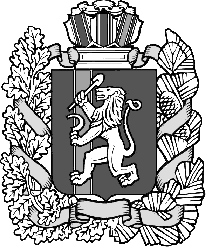 Администрация Шеломковского сельсоветаДзержинского района Красноярского краяПОСТАНОВЛЕНИЕ28.12.2021                                   с.Шеломки                                      №64-пОб отмене постановления от 07.11.2017 года № 52-п «Об организации сбора, транспортирования, обработки, утилизации, обезвреживания и размещения отработанных ртутьсодержащих ламп на территории муниципального образования Шеломковский сельсовет»На основании пункта 5 Правил обращения с отходами производства и потребления в части осветительных устройств, электрических ламп, ненадлежащие сбор, накопление, использование, обезвреживание, транспортирование и размещение которых может повлечь причинение вреда жизни, здоровью граждан, вреда животным, растениям и окружающей среде, утвержденных Постановлением Правительства РФ от 28.12.2020 №2314 ПОСТАНОВЛЯЮ:Считать утратившими силу: - Постановление администрации Шеломковского сельсовета от 07.11.2017  года № 52-п «Об организации сбора, транспортирования, обработки, утилизации, обезвреживания и размещения отработанных ртутьсодержащих ламп на территории муниципального образования Шеломковский сельсовет».- Постановление № 35-п от 19.07.2021 «О внесении изменений и дополнений в постановление администрации Шеломковского сельсовета от 07.11.2017 №52-п «Об организации сбора, транспортирования, обработки, утилизации, обезвреживания и размещения отработанных ртутьсодержащих ламп на территории муниципального образования Шеломковский сельсовет»2. Контроль за выполнением постановления оставляю за собой.3. Постановление вступает в силу в день, следующий за днем его официального опубликования в периодическом печатном издании Шеломковского сельсовета «Информационный вестник».Глава Шеломковского сельсовета                                             С.В. Шестопалов